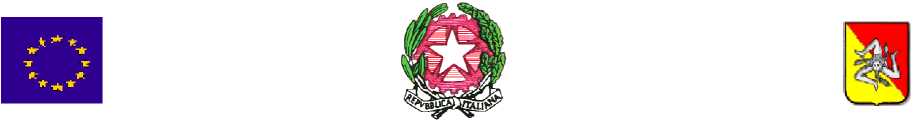 MINISTERO DELL'ISTRUZIONE, DELL'UNIVERSITA' E DELLA RICERCA
Istituto Comprensivo di Scuola dell'Infanzia, Primaria e Secondaria di 1° grado
“STEFANO PELLEGRINO”Scuola ad indirizzo musicale
91025 C.da Madonna Alto Oliva s.n. -  M A R S A L AC.F: 82006310815 - Cod. Mecc: TPIC82000E - Tel. 0923/756011
e-mail: tpic82000e@istruzione.it - sito web: www.icstefanopellegrino.edu.it
e-mail di posta elettronica certificata: tpic82000e@pec.istruzione.itAL DIRIGENTE SCOLASTICO  DICHIARAZIONE DI DISPONIBILITA’ LAVORO STRAORDINARIO / INTENSIFICAZIONEIl/La sottoscritto/a _____________________________________________, in servizio in qualità di_________________________________________ a tempo indeterminato / determinato presso questo istituto nell’a.s. 2022/2023, nella sede _____________________________________,ai sensi del CCNL Comparto Scuola in vigore;DICHIARAdi essere / non essere disponibile ad effettuare lavoro straordinario secondo le esigenze che saranno indicate dall’Istitutodi essere / non essere disponibile ad effettuare lavoro di intensificazione in orario ordinario di lavoroMarsala_________________						Firma (compila solo chi ha dato la disponibilità ad effettuare lavoro straordinario)Il/La   sottoscritto/a ____________________________________________  in relazione  alle  eventuali ore straordinarie che effettuerà, per esigenze di servizio, nell’a.s. 2022/2023,RICHIEDEil pagamento totale delle ore di straordinario effettuate;il pagamento parziale delle ore di straordinario prestate e la rimanenza a riposo compensativo;il recupero totale in giornate di sospensione dell’attività didattica o in altri periodi compatibilmente con le esigenze organizzative dell’istituzione scolastica.Marsala_________________						Firma 